موفق باشیدنام: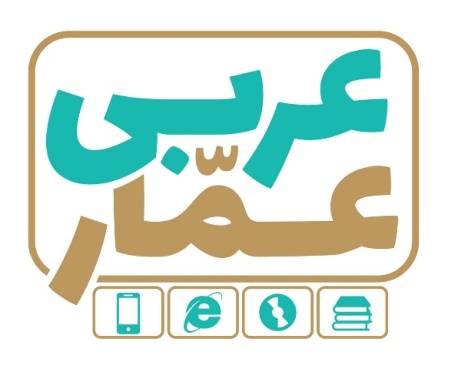 تاریخ امتحان:نام خانوادگی:ساعت برگزاری:نام دبیر طراح سوالات:مدت زمان امتحان:عربی دوازدهمنوبت اولعربی دوازدهمنوبت اولعربی دوازدهمنوبت اولردیفسؤالاتبارم1تَرجِمِ الکلماتِ الّتی تَحتَها خَطٌ.        1. فیکَ إنطَوَی العالَمُ الاَکبُر                             2. شَعَر نوبلُ باِلذَّنبِ وَ بِخَيْبَةِ الأمَلِ    3. إنَّ دُنْياكُم عِنْدي لَأهوَنُ مِنْ وَرقَةٍ في فمِ جَرادَة        4. فَأَعْتَقَها رَسولُ ا...1۲اکْتُبْ فِي الْفَراغِ الْکَلمَتَینِ الْمُتَرادِفتَینِ وَ الْکَلمتَینِ المُتضادَّتَینِ:             اِختارَ /خَیَّرَ / المَرَض / إنتَخَبَ /الصِّحَّة / قَدَّرَالف: ........... = ...........        ب: .......... ≠  ...........0.5۳عَیِّن الکَلِمَةَ الْغَریبَةَ في المَعْنی:    النُّحاس             الْحَدید            اَلْحیاء           اَلذَّهَب            0.25۴أُکْتُبْ جَمعاً لِلکَلِمَة الّتی تَحتَها خطٌ :      تَفجيرُ الْأرضِ في قنَاةِ «بَنَما»0.25۵تَرْجِمِ الْجُمَلَ التّالیَةَ إلی الْفارسیّةِ: ١. وَ قَدْرُ كُلِّ امْرِئٍ ما كانَ يُحْسِنُهُ وَ لِلرِّجالِ عَلَى الْأفعالِ أَسماءُ. 75/0٢. کأَنَّ الْمُشتَرِیَ مُتَرَدِّدٌ في شِراءِ البِضاعَةِ، ولکِنَّ البائِعَ عازِمٌ عَلی بَیعِها . 75/0 ٣. تُمنَحُ هذِهِ الجْائزَةُ في کلِّ سَنَةٍ إلی مَنْ يُفيدُ البْشَريَّةَ في مَجالاتٍ حَدَّدَها. 75/0۴. إنَّ الْمُختَرَعاتِ الْحَديثَةَ ساعَدَتِ الْبَشَرَ لِتَسْهيلِ أُمورِ الْحَياةِ. 75/0۵. نَعوذُ بِاللهِ مِنْ سُباتِ العقلِ و قبح الزّللِ و بهِ نستعین. 1 6. وَ خَیَّرَها بینَ الإِقامَةِ مَعَهُ مُعَزَّزَةً أو الْعَودَةِ إلی قَومِها سالِمَةً راضیَةً . 1 ٧. لَوْ کُنتَ فَظّاً غَلیظَ القَلبِ لَانْفَضّوا مِنْ حَوْلِکَ . 1٨. هل تَعلَمُ أنَّ الْمُغولَ اسْتَطاعوا أَنْ يَهْجُموا عَلَی الصّينِ عَلی رَغمِ بنِاءِ سورٍ عَظيمٍ حَوْلَها. 17۶إنتَخِبْ التَّرجَمةَ الصَّحیحةَ1. أسْلَمَتْ الشیماءُ و دافَعَتْ عَن أَخیها و دَعَتْ قَومَها إلی الإسلامِالف : شیما تسلیم شد و برادرش را راهنمایی کرد و قومش را به اسلام فرا خواند.ب : شیما مسلمان شد و از برادرش دفاع کرد و قومش را به اسلام دعوت کرد.٢. شَعَرَ نوبِلُ بالذَّنبِ و بِخَیبَةِ الأَمَلِ و خافَ أنْ یَذْکُرَهُ النّاسُ بالسّوءِالف : نوبل احساس گناه و نا امیدی کرد و ترسید که مردم او را به بدی یاد کنند.ب : نوبل احساس پشیمانی و دودلی کرد و ترسید که مردم از او به زشتی یاد کنند.0.57أکمِل الفراغات فی الترجمَة الصَّحیحَة:الف ) لا لِباسَ أجْمَلُ مِنَ العافيَةِ:  ............ لباسی زیباتر از تندرستی ............  5/0 ب ) يَقولُ الْکافِرُ يا لَیتَني کُنْتُ تُراباً:  و کافر میگوید ............................  5/018ترجم الأفعال الّتی  تحتها خطٌ .1.أجلِسْ . ................    2. أستَغفِرُ .................  3. سَوفَ يَفْهَمُ ..................4.کانَ الحارِسُ قَدِ امْتَنَعَ عَنِ النَوْم ......................  5. قَد أفلَحَ  المؤمن. .................. 6. لا تَمتَنِعوا عَنِ الْمُطالَعَةِ. .................   7.  لَمْ تَکتُبِ التَّمرینَ ................  8. لا أَتَذَکَّرُكَ يازَميلي:..............29عَیِّن الصَّحیح فی التَّحلیلِ الصَّرفی و المَحَلِّ الإعرابی لِما أُشیرُ إلیه بخطِّ:1- نَجَحَتِ الطاّلبِاتُ في الإمْتِحانِ. نَجَحَتِ:   الف) فِعْلٌ ماضٍ، مُفْرَدٌ مُذَكَّرٌ مُخاطَبٌ، ثُلاثيٌّ مَزيدٌ مِنْ بابِ إفْعال، مَجْهولٌ   ب) فِعْلٌ ماضٍ، مُفْرَدٌ مُؤَنَّثٌ غائِبٌ، ثُلاثيٌّ مُجَرَّدٌ، مَعْلومٌ، لازِمٌالإمْتِحانِ:  الف) أ. مَصْدَرٌ مِنْ بابِ إفتِعالٍ، مُفْرَد،ٌ مُذَكّرٌ، مُعَرَّفٌ بِأَل، مَجْرورٌ بِحَرْفِ جَرٍّ )في الإِمْتِحانِ: جارٌّ وَمجْرورٌ(  ب) اِسْمُ تَفْضيلٍ، مُفْرَدٌ، مُذَكَّرٌ، مَعْرِفَةٌ بِالْعَلَميَّةِ، صِفَةٌ وَ مَجْرورَةٌ بِالتَّبَعيَّةِ لِمَوصوفِها1۱۰عَیِّن نَوعَ لا فی العِبارَتین:1- لا کَنْزَ أغْنَی مِنَ القَناعَةِ. 2- لا يَرْحَمُ اللهُ مَن لا يَرْحَمُ النّاسَ.0.5۱۱عَيِّن حُروفَ المُشَبَّهَةِ بِالفِعْلِ في العبارةِ الَّتي جاءَ فیها و عیِّن اسمَها و خَبَرَها:1-  هَلْ تَراهُم خُلِقوا مِن فِضَّةٍ          2- کَأَنَّ إرضاءَ جَميعِ النّاسِ غايَةٌ لا تُدْرَكُ.               3- إنَّمَا النّاسُ لِأُمٍّ وَ لِأَبْ0.5۱۲عَیِّن الْمَحَلَّ الإِعرابي للکلِماتِ الَّتي تَحتَها خَطٌ1- وَقفَ المهَندِسُ الشّابُّ فِي المَصْنَعِ مُبْتَسِماً2-کُلُّ الطَّعامِ لایُذکَرُ اسْمُ اللّهِ عَلَیهِ فَإِنَّما هُوَ داءٌ3- العُمّالُ المجتَهدونَ يشْتَغِلون فِي المصْنَعِ4- الَّذینَ یُقیمونَ الصَّلاةَ و یُؤْتونَ الزَّکاةَ وَ هُم راکِعون2۱۳عَیِّن المطلوب منک فی العِباراتِ التالیة: 1. لا تَغْضَبْ فإنَّ الغَضَبَ مَفْسَدَةٌ: (اسْمَ الْحَرفِ المُشَبّهِ باِلفِعْلِ وَ خبَرَه وَ إعِرْابهَمُا( 5/0 2- إنَّمَا الْفَخْرُ لِعَقلٍ ثابِتٍ   ***   وَ حَياءٍ وَ عَفافٍ وَ أَدَبْ: (اَلْجارَّ وَ المَجرورَ) 25/03- قالوا لا عِلْمَ لَنا إنَّكَ أنتَ عَلّامُ الغُيوبِ: (اسم مبالغة) 25/01۱۴عَيِّنِ الْجُملَةَ الصَّحيحَةَ وَ غَيرَ الصَّحيحَةِ حَسَبَ الْحَقيقةِ.الف: دَعَتِ الشَّيْماءُ قَبيلَتَها إِلَی الإِسْلامِ بَعْدَ إِعْتاقِها.   ص               غ ب: قيمَةُ کُلِّ امْرِئٍ بِأَعمالِهِ الْحَسَنَةِ.                     ص               غ   0.515إقرأ النصَّ و أجِب عَنِ الأسئلَةِ حَسَبَ نصّ التالی إجابةً کاملةً: (إهتَمَّ اَلفِرد منذُ صغرِه لِصناعةِ مادّةِ السَّریعِ الإنفجار. بَعَد محاولةٍ کثیرةٍ إستطاعَ ألفِردُ أن یخترعَ الدنیایمتَ. إستقبلَ الدّولُ الکثیرةُ مِن هذه المادّةِ لِلإعمارِ. و لکن إستفادَ بعضُ الناسَ مِن هذه المادّةِ لِلحروبِ والإنفجارِ).1) ماذا إخترعَ ألفرِدُ و متی إهتمّ لِصناعتِه؟ 5/02) کیف استطاع ألفِرد اَن یخترعَ الدنیایمتَ؟ 5/03) لِأیِّ شیءٍ استفاد الدّول مِنَ الدنیایمتِ؟ 5/01.516أجِبْ عَنِ الْأَسْئِلَةِ التّالیَةِ. 1. ما هو الفصل الرابع في السنة؟				2. أینَ وَقَعَ بیتُکم؟(مُحافِظَة، مَدینة، شارِع، زُقاق)0.5